Pete’s Pearls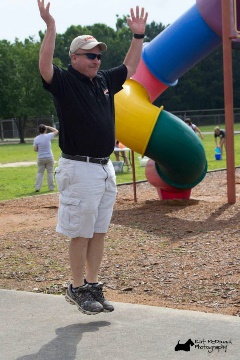 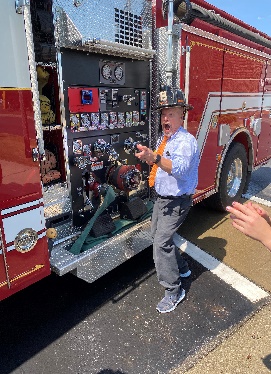 •Have Integrity, Effort, & Excellence in all you do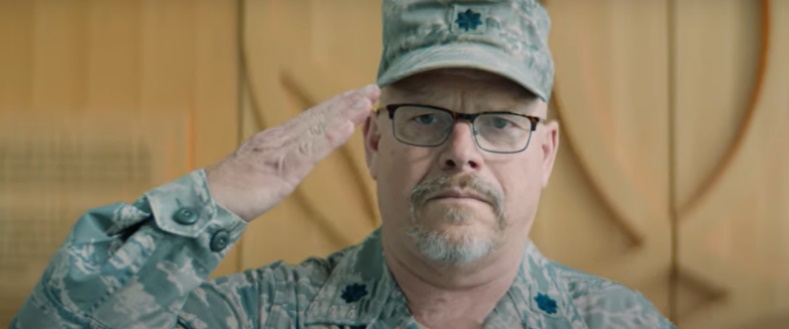 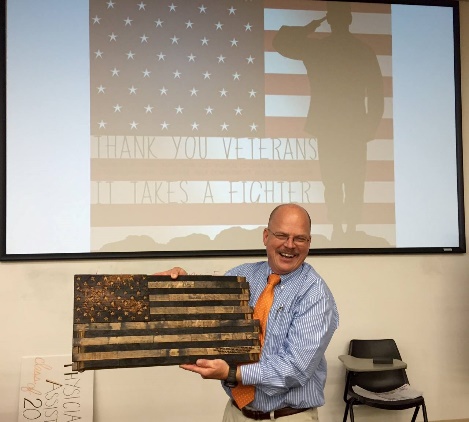 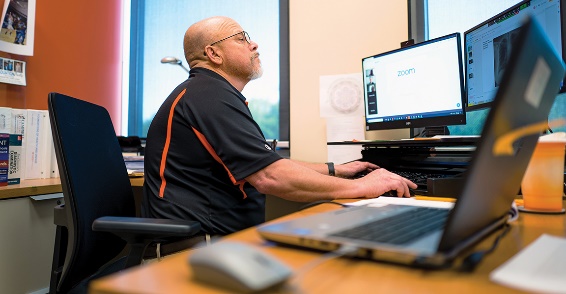 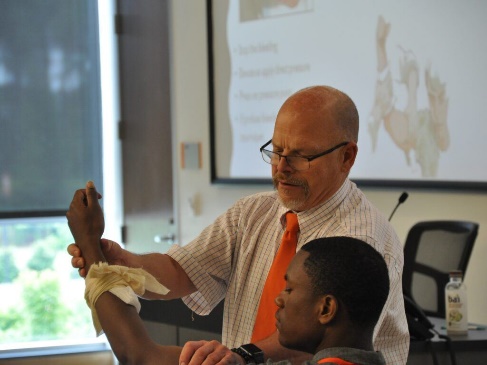 